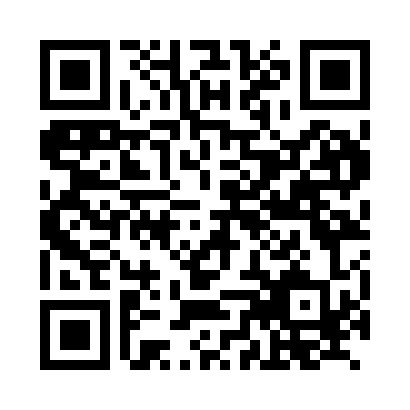 Prayer times for Anstedt, GermanyWed 1 May 2024 - Fri 31 May 2024High Latitude Method: Angle Based RulePrayer Calculation Method: Muslim World LeagueAsar Calculation Method: ShafiPrayer times provided by https://www.salahtimes.comDateDayFajrSunriseDhuhrAsrMaghribIsha1Wed3:125:521:225:268:5311:202Thu3:095:501:225:278:5511:243Fri3:095:481:225:288:5611:274Sat3:085:461:225:288:5811:285Sun3:075:441:225:299:0011:286Mon3:065:431:225:309:0111:297Tue3:055:411:225:309:0311:308Wed3:055:391:215:319:0511:309Thu3:045:371:215:329:0611:3110Fri3:035:351:215:329:0811:3211Sat3:035:341:215:339:1011:3312Sun3:025:321:215:349:1111:3313Mon3:015:301:215:349:1311:3414Tue3:015:291:215:359:1511:3515Wed3:005:271:215:369:1611:3516Thu2:595:261:215:369:1811:3617Fri2:595:241:215:379:1911:3718Sat2:585:231:215:379:2111:3719Sun2:585:211:215:389:2211:3820Mon2:575:201:225:399:2411:3921Tue2:575:191:225:399:2511:3922Wed2:565:171:225:409:2711:4023Thu2:565:161:225:409:2811:4124Fri2:555:151:225:419:3011:4125Sat2:555:141:225:429:3111:4226Sun2:545:121:225:429:3211:4327Mon2:545:111:225:439:3411:4328Tue2:545:101:225:439:3511:4429Wed2:535:091:225:449:3611:4530Thu2:535:081:235:449:3711:4531Fri2:535:071:235:459:3911:46